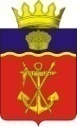 АДМИНИСТРАЦИЯКАЛАЧЁВСКОГО  МУНИЦИПАЛЬНОГО  РАЙОНАВОЛГОГРАДСКОЙ  ОБЛАСТИПОСТАНОВЛЕНИЕот  11.10. 2013 года    №2032О внесении изменений в постановление Главы Калачёвского муниципального района Волгоградской области от 01.09.2009 г. №2070 «О комиссии по делам несовершеннолетних и защите их прав Калачёвского муниципального района Волгоградской области»	В соответствии с Законом Волгоградской области от 25.07.2003 г. №858-ОД «О комиссиях по делам несовершеннолетних и защите их прав» и в связи с кадровыми изменениями,п о с т а н о в л я ю:       Внести следующие изменения в Приложение №2, утвержденное п.3 постановления Главы Калачёвского муниципального района Волгоградской области от 01.09.2009 г. №2070 «О комиссии по делам несовершеннолетних и защите их прав Калачёвского муниципального района Волгоградской области»:Ввести в состав комиссии Захарову Н.Н., начальника отдела опеки и попечительства комитета по образованию администрации Калачёвского муниципального района, Дадакова И.В., и.о. руководителя следственного   отдела по Калачёвскому району (по согласованию) 2. Настоящее постановление подлежит официальному опубликованию.3. Контроль исполнения данного постановления оставляю за собой.Глава администрации Калачёвского муниципального района                      Т.И. Нургалеев